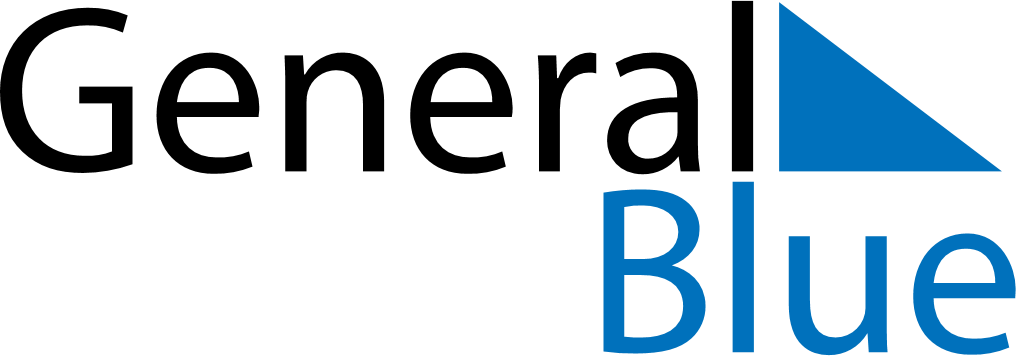 February 2024February 2024February 2024February 2024February 2024February 2024Mariano Moreno, Neuquen, ArgentinaMariano Moreno, Neuquen, ArgentinaMariano Moreno, Neuquen, ArgentinaMariano Moreno, Neuquen, ArgentinaMariano Moreno, Neuquen, ArgentinaMariano Moreno, Neuquen, ArgentinaSunday Monday Tuesday Wednesday Thursday Friday Saturday 1 2 3 Sunrise: 6:51 AM Sunset: 8:56 PM Daylight: 14 hours and 5 minutes. Sunrise: 6:52 AM Sunset: 8:55 PM Daylight: 14 hours and 3 minutes. Sunrise: 6:53 AM Sunset: 8:54 PM Daylight: 14 hours and 0 minutes. 4 5 6 7 8 9 10 Sunrise: 6:54 AM Sunset: 8:53 PM Daylight: 13 hours and 58 minutes. Sunrise: 6:55 AM Sunset: 8:52 PM Daylight: 13 hours and 56 minutes. Sunrise: 6:56 AM Sunset: 8:51 PM Daylight: 13 hours and 54 minutes. Sunrise: 6:58 AM Sunset: 8:50 PM Daylight: 13 hours and 52 minutes. Sunrise: 6:59 AM Sunset: 8:49 PM Daylight: 13 hours and 50 minutes. Sunrise: 7:00 AM Sunset: 8:48 PM Daylight: 13 hours and 47 minutes. Sunrise: 7:01 AM Sunset: 8:47 PM Daylight: 13 hours and 45 minutes. 11 12 13 14 15 16 17 Sunrise: 7:02 AM Sunset: 8:45 PM Daylight: 13 hours and 43 minutes. Sunrise: 7:03 AM Sunset: 8:44 PM Daylight: 13 hours and 40 minutes. Sunrise: 7:05 AM Sunset: 8:43 PM Daylight: 13 hours and 38 minutes. Sunrise: 7:06 AM Sunset: 8:42 PM Daylight: 13 hours and 36 minutes. Sunrise: 7:07 AM Sunset: 8:41 PM Daylight: 13 hours and 33 minutes. Sunrise: 7:08 AM Sunset: 8:40 PM Daylight: 13 hours and 31 minutes. Sunrise: 7:09 AM Sunset: 8:38 PM Daylight: 13 hours and 29 minutes. 18 19 20 21 22 23 24 Sunrise: 7:10 AM Sunset: 8:37 PM Daylight: 13 hours and 26 minutes. Sunrise: 7:11 AM Sunset: 8:36 PM Daylight: 13 hours and 24 minutes. Sunrise: 7:13 AM Sunset: 8:34 PM Daylight: 13 hours and 21 minutes. Sunrise: 7:14 AM Sunset: 8:33 PM Daylight: 13 hours and 19 minutes. Sunrise: 7:15 AM Sunset: 8:32 PM Daylight: 13 hours and 16 minutes. Sunrise: 7:16 AM Sunset: 8:30 PM Daylight: 13 hours and 14 minutes. Sunrise: 7:17 AM Sunset: 8:29 PM Daylight: 13 hours and 12 minutes. 25 26 27 28 29 Sunrise: 7:18 AM Sunset: 8:28 PM Daylight: 13 hours and 9 minutes. Sunrise: 7:19 AM Sunset: 8:26 PM Daylight: 13 hours and 7 minutes. Sunrise: 7:20 AM Sunset: 8:25 PM Daylight: 13 hours and 4 minutes. Sunrise: 7:21 AM Sunset: 8:23 PM Daylight: 13 hours and 2 minutes. Sunrise: 7:22 AM Sunset: 8:22 PM Daylight: 12 hours and 59 minutes. 